___________                                                                                                 №   _____Об утверждении плана мероприятий по реализацииСтратегии социально-экономического развития Колпашевского района до 2030 года 	В целях реализации Стратегии социально–экономического развития Колпашевского района до 2030 года, утверждённой решением Думы Колпашевского района от 29.01.2016 № 1 «Об утверждении Стратегии социально–экономического развития Колпашевского района до 2030 года» (далее – Стратегия) и в соответствии с пунктом 26 Положения о Стратегии социально - экономического развития Колпашевского района, утверждённого решением Думы Колпашевского района от 22 июня 2015 г. № 61 «Об утверждении Положения о Стратегии социально-экономического развития Колпашевского района» ПОСТАНОВЛЯЮ:1. Утвердить План мероприятий по реализации Стратегии социально-экономического развития Колпашевского района до 2030 года, утверждённой  решением Думы Колпашевского района от 29.01.2016 № 1 «Об утверждении Стратегии социально–экономического развития Колпашевского района до 2030 года» (далее – План), согласно приложению к настоящему постановлению.	2. Структурным подразделениям Администрации Колпашевского района и муниципальным учреждениям, указанным в Плане:	1) обеспечить выполнение плана в соответствии с закреплёнными полномочиями в пределах бюджетных ассигнований, предусмотренных в местном бюджете на соответствующий финансовый год;	2) ежегодно представлять в отдел экономики и стратегического планирования Администрации Колпашевского района (далее – отдел экономики и СП) информацию в соответствии с пунктом 3.2. Порядка разработки, корректировки, осуществления мониторинга и контроля реализации Плана мероприятий  по реализации Стратегии социально-экономического развития Колпашевского района на долгосрочный период, утверждённым постановлением Администрации Колпашевского района от 12.11.2015 №1149 (далее – Порядок).	3. Отделу экономики и СП обеспечить формирование годовой сводной информации о реализации Плана в соответствии с с положениями раздела 4 Порядка.	4. Опубликовать настоящее постановление в Ведомостях органов местного самоуправления Колпашевского района и разместить на официальном Интернет–сайте муниципального образования «Колпашевский район».	5. Контроль за исполнением настоящего постановления оставляю за собой.Глава района								        А.Ф.МедныхВ.В.Нагаева5 65 10Приложение №1 к постановлению Администрации Колпашевского района от __________ №______         План мероприятий по реализации Стратегии социально-экономического развития Колпашевского района до 2030 годаИспользуемые сокращения:- Место – место в рейтинге среди городов и районов Томской области (первое место присваивается наибольшему значению показателя);- Оценка эффективности деятельности ОМСУ – показатели для оценки эффективности деятельности органов местного самоуправления муниципального образования «Колпашевский район»;- отдел П и АПК – отдел предпринимательства и агропромышленного комплекса Администрации Колпашевского района;- отдел экономики и СП – отдел экономики и стратегического планирования Администрации Колпашевского района;- отдел ГО, ЧС и БН – отдел гражданской обороны и чрезвычайных ситуаций, безопасности населения Администрации Колпашевского района;- УО – Управление образования Администрации Колпашевского района;- УФЭП – Управление финансов и экономической политики Администрации Колпашевского района;- Управление по КСиМП – Управление по культуре, спорту и молодёжной политике Администрации Колпашевского района;- МКУ «Агентство» - муниципальное казённое учреждение «Агентство по управлению муниципальным имуществом».По окончании срока действия муниципальных программ МО «Колпашевский район», разработанных на период 2016-2021 годов, в План мероприятий будут включены муниципальные программы, разработанные на очередной период в соответствии с требованиями действующего законодательства и муниципальных нормативных правовых актов.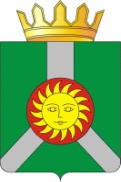 АДМИНИСТРАЦИЯ КОЛПАШЕВСКОГО РАЙОНА ТОМСКОЙ ОБЛАСТИПОСТАНОВЛЕНИЕАДМИНИСТРАЦИЯ КОЛПАШЕВСКОГО РАЙОНА ТОМСКОЙ ОБЛАСТИПОСТАНОВЛЕНИЕАДМИНИСТРАЦИЯ КОЛПАШЕВСКОГО РАЙОНА ТОМСКОЙ ОБЛАСТИПОСТАНОВЛЕНИЕНаименование целей, задач и мероприятий (в том числе муниципальных программ)Срок исполненияОтветственный исполнитель/соисполнителиКонтрольные индикаторы/ Показатели оценки выполнения мероприятийКонтрольные индикаторы/ Показатели оценки выполнения мероприятийКонтрольные индикаторы/ Показатели оценки выполнения мероприятийКонтрольные индикаторы/ Показатели оценки выполнения мероприятийКонтрольные индикаторы/ Показатели оценки выполнения мероприятийКонтрольные индикаторы/ Показатели оценки выполнения мероприятийКонтрольные индикаторы/ Показатели оценки выполнения мероприятийКонтрольные индикаторы/ Показатели оценки выполнения мероприятийКонтрольные индикаторы/ Показатели оценки выполнения мероприятийНаименование целей, задач и мероприятий (в том числе муниципальных программ)Срок исполненияОтветственный исполнитель/соисполнителиНаименование показателя, единицы измеренияПлановое значение показателяПлановое значение показателяПлановое значение показателяПлановое значение показателяПлановое значение показателяПлановое значение показателяПлановое значение показателяИсточник информацииНаименование целей, задач и мероприятий (в том числе муниципальных программ)Срок исполненияОтветственный исполнитель/соисполнителиНаименование показателя, единицы измерения2016 год2017 год2018 год2019 год2020 год2025 год2030 годИсточник информации123456789101112Стратегическая цель - обеспечить высокое качество жизни в Колпашевском районе за счёт реализации инфраструктурных проектов и развития экономического потенциала.До 2030 годаЗаместители Главы районаОтдел экономики и СП -ответственный за предоставление информацииЧисленность постоянного населения Колпашевского района (на конец года),тыс. человек38,638,338,137,937,836,3 34,7 ТомскстатСтратегическая цель - обеспечить высокое качество жизни в Колпашевском районе за счёт реализации инфраструктурных проектов и развития экономического потенциала.До 2030 годаЗаместители Главы районаОтдел экономики и СП -ответственный за предоставление информацииУровень регистрируемой безработицы, %3,53,43,33,23,02,92,8ТомскстатСтратегическая цель - обеспечить высокое качество жизни в Колпашевском районе за счёт реализации инфраструктурных проектов и развития экономического потенциала.До 2030 годаЗаместители Главы районаОтдел экономики и СП -ответственный за предоставление информацииКоэффициент напряжённости на рынке труда, количество зарегистрированных безработных граждан (чел.), в расчёте на 1 вакантное место6,76,56,36,16,05,85,5ТомскстатСтратегическая цель - обеспечить высокое качество жизни в Колпашевском районе за счёт реализации инфраструктурных проектов и развития экономического потенциала.До 2030 годаЗаместители Главы районаОтдел экономики и СП -ответственный за предоставление информацииДоля работников бюджетной сферы (сумма по видам экономической деятельности: образование, здравоохранение, предоставление прочих коммунальных, социальных и персональных услуг, государственное управление и обеспечение военной безопасности, обязательное социальное обеспечение) от среднесписочной численности работников по полному кругу организаций района, %66,066,065,765,765,063,261,0Томскстат123456789101112До 2030 годаЗаместители Главы районаОтдел экономики и СП -ответственный за предоставление информацииСреднемесячная начисленная заработная плата работников крупных и средних предприятий, рублей38 00039 52041 35043 62547 31569 522102 150ТомскстатДо 2030 годаЗаместители Главы районаОтдел экономики и СП -ответственный за предоставление информацииОбъём отгруженных товаров собственного производства, выполненных работ и услуг собственными силами по виду экономической деятельности «Обрабатывающие производства» по крупным и средним предприятиям, млн. рублей515,1530,9547,9565,9584,7795,81 110,9ТомскстатДо 2030 годаУФЭПОбъём поступлений налогов на совокупный доход в консолидированный бюджет Томской области с территории Колпашевского района, млн. рублей41,042,045,047,049,057,066,0УФЭПЦель 1. Наращивание экономического потенциала и повышение уровня инвестиционной привлекатель-ности.В течение срока реализации СтратегииПервый заместитель Главы района, Заместитель Главы района по строительству и инфраструктуре, заместитель Главы района по социальной сфере, структурные подразделения АКР, МКУ «Агентство»Объём инвестиций в основной капитал (за исключением бюджетных средств) в расчёте на 1 жителя, рублей2 5002 3007 1007 2004 8006 00010 000Оценка эффективности деятельности ОМСУЦель 1. Наращивание экономического потенциала и повышение уровня инвестиционной привлекатель-ности.В течение срока реализации СтратегииПервый заместитель Главы района, Заместитель Главы района по строительству и инфраструктуре, заместитель Главы района по социальной сфере, структурные подразделения АКР, МКУ «Агентство»Доля среднегодовой численности занятых в экономике в общей численности экономически активного населения, %62,562,562,662,863,064,065,0Прогноз СЭР123456789101112Задача 1.1. Улучшение инвестиционного климата в Колпашевском районе.Задача 1.1. Улучшение инвестиционного климата в Колпашевском районе.Задача 1.1. Улучшение инвестиционного климата в Колпашевском районе.Задача 1.1. Улучшение инвестиционного климата в Колпашевском районе.Задача 1.1. Улучшение инвестиционного климата в Колпашевском районе.Задача 1.1. Улучшение инвестиционного климата в Колпашевском районе.Задача 1.1. Улучшение инвестиционного климата в Колпашевском районе.Задача 1.1. Улучшение инвестиционного климата в Колпашевском районе.Задача 1.1. Улучшение инвестиционного климата в Колпашевском районе.Задача 1.1. Улучшение инвестиционного климата в Колпашевском районе.Задача 1.1. Улучшение инвестиционного климата в Колпашевском районе.Задача 1.1. Улучшение инвестиционного климата в Колпашевском районе.Реализация плана мероприятий, направленных на формирование благоприятного инвестиционного климатаЕжегодноПервый заместитель Главы района, Заместитель Главы района по строительству и инфраструктуре,Отдел экономики и СП,структурные подразделения АКР, МКУ «Агентство»Объём инвестиций в основной капитал по кругу крупных и средних предприятий, место9999987ТомскстатЗадача 1.2. Развитие предпринимательства на территории Колпашевского района.Задача 1.2. Развитие предпринимательства на территории Колпашевского района.Задача 1.2. Развитие предпринимательства на территории Колпашевского района.Задача 1.2. Развитие предпринимательства на территории Колпашевского района.Задача 1.2. Развитие предпринимательства на территории Колпашевского района.Задача 1.2. Развитие предпринимательства на территории Колпашевского района.Задача 1.2. Развитие предпринимательства на территории Колпашевского района.Задача 1.2. Развитие предпринимательства на территории Колпашевского района.Задача 1.2. Развитие предпринимательства на территории Колпашевского района.Задача 1.2. Развитие предпринимательства на территории Колпашевского района.Задача 1.2. Развитие предпринимательства на территории Колпашевского района.Задача 1.2. Развитие предпринимательства на территории Колпашевского района.Реализация муниципальной программы «Развитие малого и среднего предпринимательствав Колпашевском районена 2013 – 2018 годы»До 2018 годаПервый заместитель Главы района, Отдел предпринимательства и АПККоличество субъектовмалого и среднего предпринимательства, единицна 1 000 человек населения28,428,628,628,628,629,029,5Оценка эффективности ОМСУ123456789101112Консультирование и содействие в подборе земельного участка, оказание помощи в подготовке необходимых разрешительных документов в целях ввода в эксплуатацию торговых объектов  ЕжегодноПервый заместитель Главы района, заместитель по строительству и инфраструктуре, отдел предпринимательства и АПКОбеспеченность населения района торговыми площадями, кв. м. на 1 000 человек874,0890,0897,4900,0905,6950,7972,4Расчётный на основе данных отдела П и АПКЗадача 1.3. Устойчивое развитие агропромышленного комплекса и сельских территорий Колпашевского района.Задача 1.3. Устойчивое развитие агропромышленного комплекса и сельских территорий Колпашевского района.Задача 1.3. Устойчивое развитие агропромышленного комплекса и сельских территорий Колпашевского района.Задача 1.3. Устойчивое развитие агропромышленного комплекса и сельских территорий Колпашевского района.Задача 1.3. Устойчивое развитие агропромышленного комплекса и сельских территорий Колпашевского района.Задача 1.3. Устойчивое развитие агропромышленного комплекса и сельских территорий Колпашевского района.Задача 1.3. Устойчивое развитие агропромышленного комплекса и сельских территорий Колпашевского района.Задача 1.3. Устойчивое развитие агропромышленного комплекса и сельских территорий Колпашевского района.Задача 1.3. Устойчивое развитие агропромышленного комплекса и сельских территорий Колпашевского района.Задача 1.3. Устойчивое развитие агропромышленного комплекса и сельских территорий Колпашевского района.Задача 1.3. Устойчивое развитие агропромышленного комплекса и сельских территорий Колпашевского района.Задача 1.3. Устойчивое развитие агропромышленного комплекса и сельских территорий Колпашевского района.Реализация муниципальной программы «Устойчивое развитие сельских территорий муниципального образования Колпашевский район Томской областина 2014-2017 годыи на период до 2020 года»До 2020 годаПервый заместитель Главы района, Отдел предпринимательства и АПКПрирост объёма сельскохозяйственного производства (в хозяйствах всех категорий) в сопоставимых ценах по отношению к уровню 2014 года, %1,31,72,12,53,05,58,0ТомскстатРеализация муниципальной программы «Устойчивое развитие сельских территорий муниципального образования Колпашевский район Томской областина 2014-2017 годыи на период до 2020 года»До 2020 годаПервый заместитель Главы района, Отдел предпринимательства и АПКЧисло граждан, проживающих в сельской местности, в том числе молодых семей и молодых специалистов, улучшивших жилищные условия, семей в год2222222Данные отдела ПиАПК123456789101112Реализация ведомственной целевой программы «Развитие малых форм хозяйствования на территории муниципального образования «Колпашевский район»Ежегодно до 2020 годаПервый заместитель Главы района, Отдел предпринимательства и АПКУвеличение объёма производства продукции животноводства в малых формах хозяйствования, в % к уровню предыдущего года1,51,51,51,51,51,51,5ТомскстатРеализация ведомственной целевой программы «Развитие малых форм хозяйствования на территории муниципального образования «Колпашевский район»Ежегодно до 2020 годаПервый заместитель Главы района, Отдел предпринимательства и АПКУвеличение объёма валового сбора продукции растениеводства в малых формах хозяйствования, в % к уровню предыдущего года1,51,51,51,51,51,51,5ТомскстатЦель 2. Развитие транспортной и инженерной инфраструктуры в Колпашевском районеЗаместитель Главы района по строительству и инфраструктуре,Отдел МХПротяжённость автомобильных дорог общего пользования с твёрдым покрытием, км251,8251,8251,8251,8251,8251,8251,8Прогноз СЭРЦель 2. Развитие транспортной и инженерной инфраструктуры в Колпашевском районеЗаместитель Главы района по строительству и инфраструктуре,Отдел МХДоля населения, проживающего в населённых пунктах, не имеющих регулярного автобусного и (или) железнодорожного сообщения с административным центром муниципального района в общей численности населения района, %13,9913,6913,6913,6913,6913,513,0Оценка эффективности ОМСУЗадача 2.1. Сохранение и развитие транспортной инфраструктуры в Колпашевском районеЗадача 2.1. Сохранение и развитие транспортной инфраструктуры в Колпашевском районеЗадача 2.1. Сохранение и развитие транспортной инфраструктуры в Колпашевском районеЗадача 2.1. Сохранение и развитие транспортной инфраструктуры в Колпашевском районеЗадача 2.1. Сохранение и развитие транспортной инфраструктуры в Колпашевском районеЗадача 2.1. Сохранение и развитие транспортной инфраструктуры в Колпашевском районеЗадача 2.1. Сохранение и развитие транспортной инфраструктуры в Колпашевском районеЗадача 2.1. Сохранение и развитие транспортной инфраструктуры в Колпашевском районеЗадача 2.1. Сохранение и развитие транспортной инфраструктуры в Колпашевском районеЗадача 2.1. Сохранение и развитие транспортной инфраструктуры в Колпашевском районеЗадача 2.1. Сохранение и развитие транспортной инфраструктуры в Колпашевском районеЗадача 2.1. Сохранение и развитие транспортной инфраструктуры в Колпашевском районеРеализация муниципальной программы «Развитие транспортной инфраструктурыв Колпашевском районе»2016 – 2020 годыЗаместитель Главы района по строительству и инфраструктуре,Отдел МХ, Администрации поселений Колпашевского районаДоля протяженности автомобильных дорог общего пользования местного значения, не отвечающих нормативным требованиям, в общей протяженности автомобильных дорог общего пользования местного значения, %3,843,843,73,63,53,02,5Оценка эффективности ОМСУ123456789101112Заместитель Главы района по строительству и инфраструктуре,Отдел МХДоля населения, проживающего в населенных пунктах, не имеющих регулярного транспортного сообщения с административным центром муниципального района, в общей численности населения муниципального района, %13,513,513,513,513,513,012,8Данные отдела МХРеализация ВЦП «Организация транспортного сообщения с труднодоступными населенными пунктами района»Ежегодно до 2020 годаЗаместитель Главы района по строительству и инфраструктуре,Отдел МХНаличие транспортного сообщения с труднодоступными населенными пунктами Куржино, Дальнее, Копыловка, Иванкино, Север, Усть-Чая в течение не менее 10 месяцев в году, количество месяцев10101010101010Данные отдела МХРеализация ВЦП «Приведение в нормативное состояние автомобильных дорог  и улично – дорожной сети для непрерывного движения транспортных средствЕжегодно до 2020 годаЗаместитель Главы района по строительству и инфраструктуре,Отдел МХКруглогодичное функционирование автомобильных дорог вне границ населенных пунктов, в границах муниципального образования «Колпашевский район» (общей протяженностью 15, 417 км) и искусственных сооружений на них, км15,41715,41715,41715,41715,41715,41715,417Данные отдела МХРеализация ВЦП «Приведение в нормативное состояние автомобильных дорог  и улично – дорожной сети для непрерывного движения транспортных средствЕжегодно до 2020 годаЗаместитель Главы района по строительству и инфраструктуре,Отдел МХФункционирование автомобильной дороги «Тогур- Иванкино» (автозимник) общей протяженностью 32,753 км., в течение суммарного срока действия ледовой переправы через р.Кеть, в районе Рейда (с.Тогур), км32,75332,75332,75332,75332,75332,75332,753Данные отдела МХ123456789101112Наличие и функционирование, в зимний период, двух ледовых переправ через р.Кеть пр. Северская на автозимнике «Тогур-Север-Дальнее-Куржино-Копыловка», общей протяженностью 245 м, м245245245245245245245Информация отдела МХЗадача 2.2. Модернизация и развитие коммунальной инфраструктуры в Колпашевском районеЗадача 2.2. Модернизация и развитие коммунальной инфраструктуры в Колпашевском районеЗадача 2.2. Модернизация и развитие коммунальной инфраструктуры в Колпашевском районеЗадача 2.2. Модернизация и развитие коммунальной инфраструктуры в Колпашевском районеЗадача 2.2. Модернизация и развитие коммунальной инфраструктуры в Колпашевском районеЗадача 2.2. Модернизация и развитие коммунальной инфраструктуры в Колпашевском районеЗадача 2.2. Модернизация и развитие коммунальной инфраструктуры в Колпашевском районеЗадача 2.2. Модернизация и развитие коммунальной инфраструктуры в Колпашевском районеЗадача 2.2. Модернизация и развитие коммунальной инфраструктуры в Колпашевском районеЗадача 2.2. Модернизация и развитие коммунальной инфраструктуры в Колпашевском районеЗадача 2.2. Модернизация и развитие коммунальной инфраструктуры в Колпашевском районеЗадача 2.2. Модернизация и развитие коммунальной инфраструктуры в Колпашевском районеРеализация муниципальной программы «Развитие коммунальной инфраструктуры Колпашевского района»2016 – 2020 годыЗаместитель Главы района по строительству и инфраструктуре,Отдел МХ, Администрации поселений Колпашевского районаКоличество модернизированных объектов коммунальной инфраструктуры на территории Колпашевского района, единиц (с начала реализации Стратегии)491419252525Информация отдела МХРеализация муниципальной программы «Развитие коммунальной инфраструктуры Колпашевского района»2016 – 2020 годыЗаместитель Главы района по строительству и инфраструктуре,Отдел МХ, Администрации поселений Колпашевского районаДоля жилого фонда, обеспеченного водопроводом (централизованное водоснабжение), %49,849,950,050,050,052,055,0Ведомственная статистикаРеализация муниципальной программы «Развитие коммунальной инфраструктуры Колпашевского района»2016 – 2020 годыЗаместитель Главы района по строительству и инфраструктуре,Отдел МХ, Администрации поселений Колпашевского районаДоля освещённых улиц в общей протяжённости (искусственное освещение), %78,579,079,580,080,085,087,0Ведомственная статистикаЗадача 2.3. Повышение энергоэффективности на территории Колпашевского районаЗадача 2.3. Повышение энергоэффективности на территории Колпашевского районаЗадача 2.3. Повышение энергоэффективности на территории Колпашевского районаЗадача 2.3. Повышение энергоэффективности на территории Колпашевского районаЗадача 2.3. Повышение энергоэффективности на территории Колпашевского районаЗадача 2.3. Повышение энергоэффективности на территории Колпашевского районаЗадача 2.3. Повышение энергоэффективности на территории Колпашевского районаЗадача 2.3. Повышение энергоэффективности на территории Колпашевского районаЗадача 2.3. Повышение энергоэффективности на территории Колпашевского районаЗадача 2.3. Повышение энергоэффективности на территории Колпашевского районаЗадача 2.3. Повышение энергоэффективности на территории Колпашевского районаЗадача 2.3. Повышение энергоэффективности на территории Колпашевского районаРеализация муниципальной программы «Повышение энергетической эффективности на территории Колпашевского района»До 2020 годаЗаместитель Главы района по строительству и инфраструктуре,Отдел МХУдельная величина потребления энергетических ресурсов в многоквартирных домах:Оценка эффективности ОМСУРеализация муниципальной программы «Повышение энергетической эффективности на территории Колпашевского района»До 2020 годаЗаместитель Главы района по строительству и инфраструктуре,Отдел МХ-электрическая энергия, кВт/ч на 1 проживающего1890184518451845184518301800Оценка эффективности ОМСУРеализация муниципальной программы «Повышение энергетической эффективности на территории Колпашевского района»До 2020 годаЗаместитель Главы района по строительству и инфраструктуре,Отдел МХ-тепловая энергия, Гкал на1 кв. метр общей площади0,180,180,180,180,180,160,15Оценка эффективности ОМСУРеализация муниципальной программы «Повышение энергетической эффективности на территории Колпашевского района»До 2020 годаЗаместитель Главы района по строительству и инфраструктуре,Отдел МХ- горячая вода, куб. метров на 1 проживающего8,48,38,38,38,38,18,0Оценка эффективности ОМСУРеализация муниципальной программы «Повышение энергетической эффективности на территории Колпашевского района»До 2020 годаЗаместитель Главы района по строительству и инфраструктуре,Отдел МХ- холодная вода, куб. метров на 1 проживающего28,027,527,527,527,526,025,5Оценка эффективности ОМСУРеализация муниципальной программы «Повышение энергетической эффективности на территории Колпашевского района»До 2020 годаЗаместитель Главы района по строительству и инфраструктуре,Отдел МХ-природный газ, куб. метров на 1 проживающего1490149014881486148514001375Оценка эффективности ОМСУ123456789101112Заместитель Главы района по строительству и инфраструктуре,Отдел МХУдельная величина потребления энергетических ресурсов муниципальными бюджетными учреждениями:Оценка эффективности ОМСУЗаместитель Главы района по строительству и инфраструктуре,Отдел МХ-электрическая энергия, кВт/ч на 1 человека населения83,082,081,079,075,064,560,0Оценка эффективности ОМСУЗаместитель Главы района по строительству и инфраструктуре,Отдел МХ-тепловая энергия, Гкал на1 кв. метр общей площади0,1650,1650,1650,1650,1650,150,145Оценка эффективности ОМСУЗаместитель Главы района по строительству и инфраструктуре,Отдел МХ- горячая вода,  куб.  метров на 1 человека населения0,260,250,250,250,250,230,22Оценка эффективности ОМСУЗаместитель Главы района по строительству и инфраструктуре,Отдел МХ- холодная вода, куб. метров на 1 человека населения1,451,441,441,441,441,421,40Оценка эффективности ОМСУЗаместитель Главы района по строительству и инфраструктуре,Отдел МХ-природный газ, куб. метров на 1 человека населения0,190,180,180,180,180,160,15Оценка эффективности ОМСУЦель 3. Повышение уровня и качества жизни населения на территории Колпашевского района,накопление человеческого потенциала.До 2030 годаЗаместители Главы района, МКУ «Агентство» -ответственный за предоставление информацииОбщая площадь жилых помещений, приходящаяся в среднем на одного жителя(на конец года)27,127,528,029,030,432,934,7Оценка эффективности ОМСУЗадача 3.1. Обеспечение повышения безопасности жизнедеятельности населения Колпашевского районаЗадача 3.1. Обеспечение повышения безопасности жизнедеятельности населения Колпашевского районаЗадача 3.1. Обеспечение повышения безопасности жизнедеятельности населения Колпашевского районаЗадача 3.1. Обеспечение повышения безопасности жизнедеятельности населения Колпашевского районаЗадача 3.1. Обеспечение повышения безопасности жизнедеятельности населения Колпашевского районаЗадача 3.1. Обеспечение повышения безопасности жизнедеятельности населения Колпашевского районаЗадача 3.1. Обеспечение повышения безопасности жизнедеятельности населения Колпашевского районаЗадача 3.1. Обеспечение повышения безопасности жизнедеятельности населения Колпашевского районаЗадача 3.1. Обеспечение повышения безопасности жизнедеятельности населения Колпашевского районаЗадача 3.1. Обеспечение повышения безопасности жизнедеятельности населения Колпашевского районаЗадача 3.1. Обеспечение повышения безопасности жизнедеятельности населения Колпашевского районаЗадача 3.1. Обеспечение повышения безопасности жизнедеятельности населения Колпашевского районаРеализация муниципальной программы «Обеспечение безопасности населения Колпашевского района»2016 – 2020 годыЗаместитель Главы района по строительству и инфраструктуре,Отдел ГО, ЧС и БНКоличество зарегистрированных преступлений, единиц867865864862860855850Информация отдела ГО, ЧС и БНРеализация муниципальной программы «Обеспечение безопасности населения Колпашевского района»2016 – 2020 годыЗаместитель Главы района по строительству и инфраструктуре,Отдел ГО, ЧС и БНКоличество погибших в ЧС природного и техногенного характера, пожарах, ДТП, на водных объектах, иных аварийных ситуациях, человек14121110975Информация отдела ГО, ЧС и БН123456789101112Задача 3.2. Повышение доступности медицинской помощи и эффективности предоставления медицинских услуг на территории Колпашевского районаЗадача 3.2. Повышение доступности медицинской помощи и эффективности предоставления медицинских услуг на территории Колпашевского районаЗадача 3.2. Повышение доступности медицинской помощи и эффективности предоставления медицинских услуг на территории Колпашевского районаЗадача 3.2. Повышение доступности медицинской помощи и эффективности предоставления медицинских услуг на территории Колпашевского районаЗадача 3.2. Повышение доступности медицинской помощи и эффективности предоставления медицинских услуг на территории Колпашевского районаЗадача 3.2. Повышение доступности медицинской помощи и эффективности предоставления медицинских услуг на территории Колпашевского районаЗадача 3.2. Повышение доступности медицинской помощи и эффективности предоставления медицинских услуг на территории Колпашевского районаЗадача 3.2. Повышение доступности медицинской помощи и эффективности предоставления медицинских услуг на территории Колпашевского районаЗадача 3.2. Повышение доступности медицинской помощи и эффективности предоставления медицинских услуг на территории Колпашевского районаЗадача 3.2. Повышение доступности медицинской помощи и эффективности предоставления медицинских услуг на территории Колпашевского районаЗадача 3.2. Повышение доступности медицинской помощи и эффективности предоставления медицинских услуг на территории Колпашевского районаЗадача 3.2. Повышение доступности медицинской помощи и эффективности предоставления медицинских услуг на территории Колпашевского районаРеализация муниципальной программы «Доступность медицинской помощи и эффективность предоставления медицинских услуг на территории Колпашевского района»2016 - 2020 годыЗаместитель Главы района по социальным вопросам, Управление по культуре, спорту и молодёжной политикеОбеспеченность населения врачами,  человек на 10 000 населения33,934,034,234,334,435,837,5ТомскстатРеализация муниципальной программы «Доступность медицинской помощи и эффективность предоставления медицинских услуг на территории Колпашевского района»2016 - 2020 годыЗаместитель Главы района по социальным вопросам, Управление по культуре, спорту и молодёжной политикеСмертность населения(без показателей смертностиот внешних причин), человек на 1 000 населения9,69,49,29,08,88,17,9Ведомственная статистика (информация ОГБУЗ «Колпашевская РБ»)Задача 3.3. Создание условий для устойчивого развития муниципальной системы образования Колпашевского района, повышения качества и доступности образованияЗадача 3.3. Создание условий для устойчивого развития муниципальной системы образования Колпашевского района, повышения качества и доступности образованияЗадача 3.3. Создание условий для устойчивого развития муниципальной системы образования Колпашевского района, повышения качества и доступности образованияЗадача 3.3. Создание условий для устойчивого развития муниципальной системы образования Колпашевского района, повышения качества и доступности образованияЗадача 3.3. Создание условий для устойчивого развития муниципальной системы образования Колпашевского района, повышения качества и доступности образованияЗадача 3.3. Создание условий для устойчивого развития муниципальной системы образования Колпашевского района, повышения качества и доступности образованияЗадача 3.3. Создание условий для устойчивого развития муниципальной системы образования Колпашевского района, повышения качества и доступности образованияЗадача 3.3. Создание условий для устойчивого развития муниципальной системы образования Колпашевского района, повышения качества и доступности образованияЗадача 3.3. Создание условий для устойчивого развития муниципальной системы образования Колпашевского района, повышения качества и доступности образованияЗадача 3.3. Создание условий для устойчивого развития муниципальной системы образования Колпашевского района, повышения качества и доступности образованияЗадача 3.3. Создание условий для устойчивого развития муниципальной системы образования Колпашевского района, повышения качества и доступности образованияЗадача 3.3. Создание условий для устойчивого развития муниципальной системы образования Колпашевского района, повышения качества и доступности образованияРеализация муниципальной программы «Развитие муниципальной системы образования Колпашевского района»2016- 2021 годыЗаместитель Главы района по социальным вопросам, Управление образованияДоля муниципальных образовательных организаций, функционирующих в соответствии с действующим законодательством РФ в сфере образования, в общем количестве муниципальных образовательных организаций, %100,0100,0100,0100,0100,0100,0100,0Информация Управления образованияРеализация муниципальной программы «Развитие муниципальной системы образования Колпашевского района»2016- 2021 годыЗаместитель Главы района по социальным вопросам, Управление образованияДоля муниципальных общеобразовательных учреждений, соответствующих современным требованиям обучения, в общем количестве муниципальных общеобразовательных учреждений, %71,3473,6174,575,676,180,085,0Томскстат123456789101112Реализация муниципальной программы«Развитие муниципальной системы образования Колпашевского района» 2016- 2021 годыЗаместитель Главы района по социальным вопросам, Управление образованияДоля детей в возрасте 1-6 лет, получающих дошкольную образовательную услугу и (или) услугу по их содержанию в муниципальных образовательных учреждениях в общей численности детей в возрасте 1-6 лет, %70,070,070,070,070,075,080,0ТомскстатРеализация муниципальной программы«Развитие муниципальной системы образования Колпашевского района» 2016- 2021 годыЗаместитель Главы района по социальным вопросам, Управление образованияДоля детей в возрасте 5 - 18 лет, получающих услуги по дополнительному образованию в организациях различной организационно-правовой формы и формы собственности, в общей численности детей данной возрастной группы, %55,7458,7659,070,075,075,075,0Оценка эффективности ОМСУРеализация ВЦП «Содействие функционированию дошкольных образовательных организаций»Ежегодно до 2018 годаУправление образованияУдельный вес детей в возрасте от 1,5-7 лет, пребывающих в дошкольных образовательных организациях в общей численности детей данного возраста, %48,948,948,9ххххВедомственная статистика123456789101112Реализация ВЦП «Создание условий для предоставления общедоступного и бесплатного дошкольного, начального общего, основного общего, среднего общего образования по основным общеобразовательным программам в муниципальных общеобразовательных организациях муниципального образования «Колпашевский район»»Ежегодно до 2018 годаУправление образованияУдельный вес детей в возрасте от 7 до 18 лет, охваченных программами начального общего, основного общего, среднего общего образования, от общего количества детей данного возраста, %92,092,092,0ххххВедомственная статистикаРеализация ВЦП «Создание условий и предоставление услуг по дополнительному образованию в организациях дополнительного образования»Ежегодно до 2018 годаУправление образованияУдельный вес детей, охваченных дополнительным образованием в муниципальных организациях дополнительного образования в общей численности детей школьного возраста, %68,068,068,0ххххВедомственная статистика123456789101112Реализация ВЦП «Организация отдыха детей Колпашевского района в каникулярное время»Ежегодно до 2018 годаУправление образованияУдельный вес учащихся, охваченных всеми формами отдыха детей в каникулярное время на базе муниципальных образовательных (от общего количества учащихся в муниципальных общеобразовательных организациях), %24,024,024,0ххххВедомственная статистикаРеализация ВЦП «Обеспечение питанием детей из малоимущих семей в муниципальных общеобразовательных организациях»Ежегодно до 2018 годаУправление образованияОхват питанием учащихся из малоимущих семей (от общего количества детей, имеющих статус малоимущей семьи), %100,0100,0100,0ххххВедомственная статистикаРеализация ВЦП «Содействие развитию физкультурно-спортивных мероприятий среди школьников муниципального образования «Колпашевский район»Ежегодно до 2018 годаУправление образованияУдельный вес обучающихся в муниципальных общеобразовательных организациях, принявших участие в спортивных соревнованиях районного, регионального, межрегионального и федерального уровней, %26,026,026,0ххххВедомственная статистика123456789101112Реализация ВЦП «Организация проведения мероприятий и обеспечение участия участников образовательных отношений в мероприятиях различного уровня»Ежегодно до 2018 годаУправление образованияПолнота реализации плана районных мероприятий в сфере образования и мероприятий регионального, межрегионального, федерального уровней, %100,0100,0100,0ххххВедомственная статистикаРеализация ВЦП «Создание условий для проведения психолого-медико-педагогического обследования детей и подростков с целью своевременного выявления особенностей в физическом и (или) психическом развитии и (или) отклонений в поведении»Ежегодно до 2018 годаУправление образованияПолнота реализации комплексного психолого – медико – педагогического обследования детей по годовому плану, %100,0100,0100,0ххххВедомственная статистика123456789101112Реализация «Плана мероприятий («дорожной карты») «Изменения в сфере образования в Колпашевском районе»2016-2018 годыУправление образованияУдельный вес воспитанников дошкольных образовательных организаций, обучающихся по программам, соответствующим требованиям ФГОС дошкольного образования, в общей численности воспитанников дошкольных образовательных организаций, %100,0100,0100,0ххххВедомственная статистикаЗадача 3.4. Создание благоприятных условий для устойчивого развития сфер культуры и туризма в Колпашевском районеЗадача 3.4. Создание благоприятных условий для устойчивого развития сфер культуры и туризма в Колпашевском районеЗадача 3.4. Создание благоприятных условий для устойчивого развития сфер культуры и туризма в Колпашевском районеЗадача 3.4. Создание благоприятных условий для устойчивого развития сфер культуры и туризма в Колпашевском районеЗадача 3.4. Создание благоприятных условий для устойчивого развития сфер культуры и туризма в Колпашевском районеЗадача 3.4. Создание благоприятных условий для устойчивого развития сфер культуры и туризма в Колпашевском районеЗадача 3.4. Создание благоприятных условий для устойчивого развития сфер культуры и туризма в Колпашевском районеЗадача 3.4. Создание благоприятных условий для устойчивого развития сфер культуры и туризма в Колпашевском районеЗадача 3.4. Создание благоприятных условий для устойчивого развития сфер культуры и туризма в Колпашевском районеЗадача 3.4. Создание благоприятных условий для устойчивого развития сфер культуры и туризма в Колпашевском районеЗадача 3.4. Создание благоприятных условий для устойчивого развития сфер культуры и туризма в Колпашевском районеЗадача 3.4. Создание благоприятных условий для устойчивого развития сфер культуры и туризма в Колпашевском районеРеализация муниципальной программы «Развитие культуры и туризма в Колпашевском районе»2016 – 2020 годыЗаместитель Главы района по социальным вопросам, Управление по культуре, спорту и молодёжной политикеИндекс участия населения в культурно-досуговых мероприятиях, проводимых муниципальными учреждениями культуры Колпашевского района, единицна 1 жителя1,421,441,461,481,51,61,7Ведомственная статистикаРеализация муниципальной программы «Развитие культуры и туризма в Колпашевском районе»2016 – 2020 годыЗаместитель Главы района по социальным вопросам, Управление по культуре, спорту и молодёжной политикеКоличество действующих экскурсионных маршрутов в Колпашевском районе, единиц0112245Информация Управления по КСиМПРеализация муниципальной программы «Развитие культуры и туризма в Колпашевском районе»2016 – 2020 годыЗаместитель Главы района по социальным вопросам, Управление по культуре, спорту и молодёжной политикеКоличество лиц, размещённых в коллективных средствах размещения, расположенных на территории Колпашевского района, человек5 1005 2005 3005 4005 5006 0006 600Томскстат123456789101112Задача 3.5. Создание условий для развития физической культуры и массового спорта, эффективной молодёжной политики на территории Колпашевского района Задача 3.5. Создание условий для развития физической культуры и массового спорта, эффективной молодёжной политики на территории Колпашевского района Задача 3.5. Создание условий для развития физической культуры и массового спорта, эффективной молодёжной политики на территории Колпашевского района Задача 3.5. Создание условий для развития физической культуры и массового спорта, эффективной молодёжной политики на территории Колпашевского района Задача 3.5. Создание условий для развития физической культуры и массового спорта, эффективной молодёжной политики на территории Колпашевского района Задача 3.5. Создание условий для развития физической культуры и массового спорта, эффективной молодёжной политики на территории Колпашевского района Задача 3.5. Создание условий для развития физической культуры и массового спорта, эффективной молодёжной политики на территории Колпашевского района Задача 3.5. Создание условий для развития физической культуры и массового спорта, эффективной молодёжной политики на территории Колпашевского района Задача 3.5. Создание условий для развития физической культуры и массового спорта, эффективной молодёжной политики на территории Колпашевского района Задача 3.5. Создание условий для развития физической культуры и массового спорта, эффективной молодёжной политики на территории Колпашевского района Задача 3.5. Создание условий для развития физической культуры и массового спорта, эффективной молодёжной политики на территории Колпашевского района Задача 3.5. Создание условий для развития физической культуры и массового спорта, эффективной молодёжной политики на территории Колпашевского района Реализация муниципальной программы «Развитие молодёжной политики, физической культуры и массового спорта на территории муниципального образования "Колпашевский район»20616 – 2020 годыЗаместитель Главы района по социальным вопросам, Управление по культуре, спорту и молодёжной политикеДоля населения,систематически занимающегося физической культурой и спортом, %15,7616,0116,516,817,118,720,3Оценка эффективности ОМСУРеализация муниципальной программы «Развитие молодёжной политики, физической культуры и массового спорта на территории муниципального образования "Колпашевский район»20616 – 2020 годыЗаместитель Главы района по социальным вопросам, Управление по культуре, спорту и молодёжной политикеДоля молодёжи в возрасте от 14 до 30 лет, положительно оценивающей возможности для развития и самореализации молодёжи в районе, %22,024,026,028,030,040,050,0Информация Департамента по МП ФК и С Томской областиЗадача 3.6. Создание условий для развития жилищного строительства в Колпашевском районе, в том числе индивидуального.Задача 3.6. Создание условий для развития жилищного строительства в Колпашевском районе, в том числе индивидуального.Задача 3.6. Создание условий для развития жилищного строительства в Колпашевском районе, в том числе индивидуального.Задача 3.6. Создание условий для развития жилищного строительства в Колпашевском районе, в том числе индивидуального.Задача 3.6. Создание условий для развития жилищного строительства в Колпашевском районе, в том числе индивидуального.Задача 3.6. Создание условий для развития жилищного строительства в Колпашевском районе, в том числе индивидуального.Задача 3.6. Создание условий для развития жилищного строительства в Колпашевском районе, в том числе индивидуального.Задача 3.6. Создание условий для развития жилищного строительства в Колпашевском районе, в том числе индивидуального.Задача 3.6. Создание условий для развития жилищного строительства в Колпашевском районе, в том числе индивидуального.Задача 3.6. Создание условий для развития жилищного строительства в Колпашевском районе, в том числе индивидуального.Задача 3.6. Создание условий для развития жилищного строительства в Колпашевском районе, в том числе индивидуального.Задача 3.6. Создание условий для развития жилищного строительства в Колпашевском районе, в том числе индивидуального.1.Реализация мероприятий по созданию условий для развития жилищного строительстваВ течение срока реализации СтратегииЗаместитель Главы района по строительству и инфраструктуре,МКУ «Агентство»Ввод в эксплуатацию жилых домов за счет всех источников финансирования, место5555554Томскстат1.Реализация мероприятий по созданию условий для развития жилищного строительстваВ течение срока реализации СтратегииЗаместитель Главы района по строительству и инфраструктуре,МКУ «Агентство»в том числе индивидуальные жилые дома, построенные населением за свой счет и (или) с помощью кредитов, место5555554Томскстат1234567891011121.1.Строительство инженерной инфраструктуры в новом микрорайоне комплексной застройки «Юбилейный» в с.Чажемто Колпашевского районаДо 2020 годаЗаместитель Главы района по строительству и инфраструктуре,МКУ «Агентство»Количество объектов, подключенных к инженерной инфраструктуре на территории микрорайона «Юбилейный», единиц----3066116Данные МКУ                 «Агентство»1.2.Проведение работ по межеванию и постановке на кадастровый учет земельных участков, расположенных на территории мкр. «Радужный» и «Новый» в г.Колпашево До 2020 годаЗаместитель Главы района по строительству и инфраструктуре,МКУ «Агентство»Количество земельных участков, предоставленных в аренду для индивидуального жилищного строительства на территории микрорайонов «Радужный» и «Новый» в г.Колпашево, единиц--152020**Данные МКУ                 «Агентство»Задача 3.7. Увеличение уровня благоустройства населённых пунктов и развитие системы утилизации и переработки отходов.Задача 3.7. Увеличение уровня благоустройства населённых пунктов и развитие системы утилизации и переработки отходов.Задача 3.7. Увеличение уровня благоустройства населённых пунктов и развитие системы утилизации и переработки отходов.Задача 3.7. Увеличение уровня благоустройства населённых пунктов и развитие системы утилизации и переработки отходов.Задача 3.7. Увеличение уровня благоустройства населённых пунктов и развитие системы утилизации и переработки отходов.Задача 3.7. Увеличение уровня благоустройства населённых пунктов и развитие системы утилизации и переработки отходов.Задача 3.7. Увеличение уровня благоустройства населённых пунктов и развитие системы утилизации и переработки отходов.Задача 3.7. Увеличение уровня благоустройства населённых пунктов и развитие системы утилизации и переработки отходов.Задача 3.7. Увеличение уровня благоустройства населённых пунктов и развитие системы утилизации и переработки отходов.Задача 3.7. Увеличение уровня благоустройства населённых пунктов и развитие системы утилизации и переработки отходов.Задача 3.7. Увеличение уровня благоустройства населённых пунктов и развитие системы утилизации и переработки отходов.Задача 3.7. Увеличение уровня благоустройства населённых пунктов и развитие системы утилизации и переработки отходов.1.Реализация ВЦП «Обеспечение экологической безопасности окружающей среды и населения при обращении с отходами производства и потребления»Ежегодно до 2020 годаЗаместитель Главы района по строительству и инфраструктуре,Отдел МХДоля объёма отходов производства, вовлекаемых во вторичное использование, %0,50,530,60,650,70,81,0Данные отдела МХ1234567891011122. Реализация мероприятий: 2.1.Привлечение средств областного бюджета через участие в государственных программах Томской области.2.2.Организация работы с собственниками помещений в многоквартирном жилищном фонде.Ежегодно в течение срока реализации стратегииЗаместитель Главы района по строительству и инфраструктуре/Отдел МХ, Администрации поселений Колпашевского районаЧисло детских и спортивных площадок, единиц565758596075100Данные отдела МХЦель 4. Эффективное муниципальное управлениеДо 2030 годаЗаместитель Главы района по управлению делами, Организацион-ный отдел – ответственный за показательСтепень удовлетворённости жителей Колпашевского района качеством предоставления государственных и муниципальных услуг, % от числа опрошенных70,070,070,090,090,090,090,0Оценка эффективности ОМСУЗадача 4.1.  Совершенствование системы управления муниципальными финансамиЗадача 4.1.  Совершенствование системы управления муниципальными финансамиЗадача 4.1.  Совершенствование системы управления муниципальными финансамиЗадача 4.1.  Совершенствование системы управления муниципальными финансамиЗадача 4.1.  Совершенствование системы управления муниципальными финансамиЗадача 4.1.  Совершенствование системы управления муниципальными финансамиЗадача 4.1.  Совершенствование системы управления муниципальными финансамиЗадача 4.1.  Совершенствование системы управления муниципальными финансамиЗадача 4.1.  Совершенствование системы управления муниципальными финансамиЗадача 4.1.  Совершенствование системы управления муниципальными финансамиЗадача 4.1.  Совершенствование системы управления муниципальными финансамиЗадача 4.1.  Совершенствование системы управления муниципальными финансами1.Реализация Муниципальной программы «Совершенствование системы управления муниципальными финансами»2025-2030 годыУФЭПРейтинг Колпашевского района среди муниципальных образований Томской области по итогам оценки качества управления бюджетным процессом, степень качества2222222Оценка Департамента Финансов Томской области1234567891011122. Разработка и реализация ВЦП «Обеспечение сбалансированности доходов и расходов поселений Колпашевского района»2016 - 2025 годы (ежегодно)УФЭПДоля бюджетов поселений Колпашевского района, в которых сбалансированы расчетные доходы и расчетные расходы, к общему числу поселений Колпашевского района, %100100100100100100100Бюджетная отчетность3.ВЦП «Обслуживание муниципального долга муниципального образования «Колпашевский район»До  2017 годаУФЭПДоля просроченной задолженности по долговым обязательствам МО «Колпашевский район», %00*****Долговая книга4.Планирование временных кассовых разрывов, возникающих при исполнении бюджета МО «Колпашевский район»:3.1. Анализ и расчёт временных кассовых разрывов.До 2030 годаУФЭПКоличество случаев временного кассового разрыва, единиц0000000Бюджетная отчетность1234567891011125.Планирование и осуществление расходов бюджета МО «Колпашевский район» в рамках программ (без учета областных средств)Ежегодно до 2030 годаУФЭПДоля расходов бюджета МО «Колпашевский район» в рамках ведомственных и муниципальных программ, %60606060606065Бюджетная отчетность6. Управление кредиторской задолженностью муниципальных учреждений, органов местного самоуправления МО «Колпашевский район»:6.1. Ежемесячный мониторинг просроченной кредиторской задолженности.До 2030 годаУФЭПГлавные распорядители бюджетных средств МО «Колпашевский район»Объем просроченной кредиторской задолженности, тыс. рублей0000000Бюджетная отчетность7. Мониторинг выполнения требований бюджетного законодательства Российской Федерации в области  организации бюджетного процесса в МО «Колпашевский район»Ежеквартально до 2030 годаУФЭПКоличество выявленных фактов нарушения бюджетного законодательства Российской Федерации, единиц0000000Результат оценки Департамента финансов Томской области1234567891011128. Исполнение бюджета МО «Колпашевский район» согласно утвержденному плану по расходам8.1.Ежеквартальный мониторинг исполнения бюджета МО «Колпашевский район»До 2030 годаУФЭПГлавные распорядители бюджетных средств МО «Колпашевский район»Доля неиспользованных на конец отчетного финансового года бюджетных ассигнований (без учета субвенций, субсидий и иных межбюджетных трансфертов из  бюджетов другого уровня), %5554443Бюджетная отчетностьЗадача 4.2. Повышение эффективности управления и распоряжения муниципальным имуществомЗадача 4.2. Повышение эффективности управления и распоряжения муниципальным имуществомЗадача 4.2. Повышение эффективности управления и распоряжения муниципальным имуществомЗадача 4.2. Повышение эффективности управления и распоряжения муниципальным имуществомЗадача 4.2. Повышение эффективности управления и распоряжения муниципальным имуществомЗадача 4.2. Повышение эффективности управления и распоряжения муниципальным имуществомЗадача 4.2. Повышение эффективности управления и распоряжения муниципальным имуществомЗадача 4.2. Повышение эффективности управления и распоряжения муниципальным имуществомЗадача 4.2. Повышение эффективности управления и распоряжения муниципальным имуществомЗадача 4.2. Повышение эффективности управления и распоряжения муниципальным имуществомЗадача 4.2. Повышение эффективности управления и распоряжения муниципальным имуществомЗадача 4.2. Повышение эффективности управления и распоряжения муниципальным имуществомРеализация муниципальной программы «Управление и распоряжение имуществом, находящимся в казне муниципального образования «Колпашевский район»2020 – 2025 годыЗаместитель Главы района по строительству и инфраструктуре, МКУ «Агентство»Доля муниципального недвижимого имущества (за исключением земельных участков), используемого для выполнения полномочий Колпашевского района, от недвижимого имущества, находящегося в собственности Колпашевского районаххххх8080Информация МКУ «Агентство»123456789101112Реализация ведомственной целевой программы «Управление и распоряжение имуществом, находящимся в казне муниципального образования «Колпашевский район»Ежегодно до 2020 годаЗаместитель Главы района по строительству и инфраструктуре,МКУ «Агентство»Увеличение объема поступлений в бюджет МО «Колпашевский район» по доходам от сдачи в аренду временно неиспользуемого муниципального имущества и земельных участков, % к предыдущему годуНе менее 5 Не менее 5 Не менее 5 Не менее 5 Не менее 5 ххИнформация МКУ «Агентство»Реализация ведомственной целевой программы «Управление и распоряжение имуществом, находящимся в казне муниципального образования «Колпашевский район»Ежегодно до 2020 годаЗаместитель Главы района по строительству и инфраструктуре,МКУ «Агентство»Снижение расходов на содержание временно неиспользуемого имущества, % к предыдущему году55555ххИнформация МКУ «Агентство»Реализация ведомственной целевой программы «Управление и распоряжение имуществом, находящимся в казне муниципального образования «Колпашевский район»Ежегодно до 2020 годаЗаместитель Главы района по строительству и инфраструктуре,МКУ «Агентство»Доля муниципального недвижимого имущества (за исключением земельных участков), используемого для выполнения полномочий Колпашевского района, от недвижимого имущества, находящегося в собственности Колпашевского района7070707580ххИнформация МКУ «Агентство»Задача 4.3. Повышение эффективности муниципального управленияЗадача 4.3. Повышение эффективности муниципального управленияЗадача 4.3. Повышение эффективности муниципального управленияЗадача 4.3. Повышение эффективности муниципального управленияЗадача 4.3. Повышение эффективности муниципального управленияЗадача 4.3. Повышение эффективности муниципального управленияЗадача 4.3. Повышение эффективности муниципального управленияЗадача 4.3. Повышение эффективности муниципального управленияЗадача 4.3. Повышение эффективности муниципального управленияЗадача 4.3. Повышение эффективности муниципального управленияЗадача 4.3. Повышение эффективности муниципального управленияЗадача 4.3. Повышение эффективности муниципального управления1. Реализация муниципальной программы «Обеспечение повышения эффективности муниципального управления»2017-2020 годыЗаместитель Главы района по управлению делами, Организационный отдел Доля населения, удовлетворённого деятельностью органов местного самоуправления Колпашевского района57,957,960,060,060,060,060,0Данные социологического опроса населения1234567891011122.Реализация ведомственной целевой программы «Муниципальные кадры»2016 годЗаместитель Главы района по управлению делами, Организационный отдел Количество муниципальных служащих, прошедших обучение по программам профессиональной переподготовки, повышения квалификации (чел.)10ххххххДанные организационного отдела